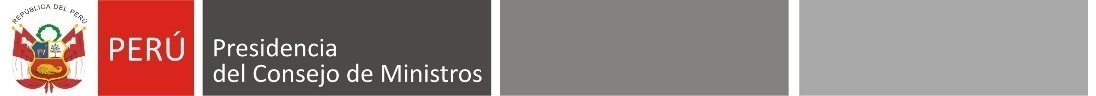 "Decenio de la Igualdad de Oportunidades para Mujeres y Hombres"
"Año de la unidad, la paz y el desarrollo"AVISO IMPORTANTEA todas las firmas interesadas en participar en el proceso SDO Nº PE-PROCIENCIA-333995-NC-RFB - “Contratación de Servicio de Alquiler de Infraestructura en Nube”, se les solicita nos envíen, al correo electrónico señalado en el aviso específico de adquisiciones, su interés en participar con el propósito de mantenerlos comunicados sobre las enmiendas y absolución de consultas que se originen.Comité de Evaluación de AdquisicionesProyecto: Mejoramiento y Ampliación de los Servicios de CTI para fortalecer el Sistema Nacional de Ciencia, Tecnología e InnovaciónLima, Perúhttps://prociencia.gob.pe/solicitud-de-ofertas/ 